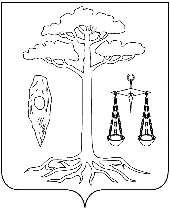 администрациятейковского муниципального районаивановской областип о с т а н о в л е н и е  от  19.01.2016г.   № 9                                                     г. ТейковоО внесении изменений в постановление администрации Тейковского муниципального района от 25.11.2013г. № 618 «Об утверждении муниципальной программы «Развитие сети муниципальных автомобильных  дорог общего пользования местного значения Тейковского муниципального района» (в действующей редакции)В целях реализации программы «Развитие сети муниципальных автомобильных  дорог общего пользования местного значения Тейковского муниципального района», администрация Тейковского муниципального районапостановляет: Внести в приложение к постановлению администрации Тейковского муниципального района от 25.11.2013г. № 618 «Об утверждении муниципальной программы «Развитие сети муниципальных автомобильных дорог общего пользования местного значения Тейковского муниципального района» (в действующей редакции) следующие изменения:1. В Паспорте программы «Развитие сети муниципальных автомобильных дорог общего пользования местного значения Тейковского муниципального района» в разделе «Объемы ресурсного обеспечения программы»:1.1. В строке «Общий объем бюджетных ассигнований»: «2016год» цифры «3065,5 тыс. руб.» заменить на цифры «3411,2тыс. руб.»; 1.2. В строке «бюджет Тейковского муниципального  района» «2015год» цифры «3065,5 тыс. руб.» заменить на цифры «3411,2тыс. руб.».2. В таблице «Ресурсное обеспечение муниципальной программы»:2.1.В разделе «Развитие сети муниципальных автомобильных  дорог общего пользования местного значения Тейковского  муниципального района» в колонке «2016г.»:2.1.1.В строке «Развитие сети муниципальных автомобильных дорог общего пользования местного значения Тейковского муниципального района»  цифры «3065,5» заменить на цифры «3411,2»;2.1.2. В строке «бюджетные ассигнования» цифры «3065,5» заменить на цифры «3411,2»; 2.1.3. В строке «бюджет Тейковского муниципального  района» цифры «3065,5» заменить на цифры «3411,2».2.2. В разделе «Содержание сети муниципальных автомобильных дорог общего пользования местного значения Тейковского муниципального района» муниципальной программы «Развитие сети муниципальных автомобильных  дорог общего пользования местного значения Тейковского  муниципального района» в колонке «2016г.»: 2.2.1. В строке «Мероприятия по содержанию сети муниципальных автомобильных дорог общего пользования местного значения Тейковского муниципального района» цифры «600,0» заменить на цифры «945,7»;2.2.2. В строке «бюджетные ассигнования» цифры «600,0» заменить на цифры «945,7»; 2.2.3. В строке «бюджет Тейковского муниципального  района» цифры «600,0» заменить на цифры «945,7»;3.В Приложение 1 к муниципальной программе «Развитие сети муниципальных автомобильных дорог общего пользования местного значения Тейковского муниципального района» Подпрограммы «Содержание сети муниципальных автомобильных дорог общего пользования местного значения Тейковского муниципального района» в Паспорте подпрограммы «Содержание сети муниципальных автомобильных дорог общего пользования местного значения Тейковского муниципального района»:3.1. В строке «Объемы ресурсного обеспечения подпрограммы» «Общий объем бюджетных ассигнований»: «2016год» цифры «600,0 тыс. руб.» заменить на цифры «945,7тыс. руб.»; 3.2. В строке «Объемы ресурсного обеспечения подпрограммы» «Бюджет Тейковского муниципального района»: «2016год» цифры «600,0 тыс. руб.» заменить на цифры «945,7тыс. руб.».4.В таблице «Ресурсное обеспечение реализации мероприятий подпрограммы «Содержание сети муниципальных автомобильных дорог общего пользования местного значения Тейковского муниципального района» в колонке «2016г.»:4.1.В строке «Содержание сети муниципальных автомобильных дорог общего пользования местного значения Тейковского муниципального района» муниципальной программы «Развитие сети муниципальных автомобильных  дорог общего пользования местного значения Тейковского  муниципального района» цифры «600,0» заменить на цифры «945,7»; 4.2.В строке «бюджетные ассигнования» цифры «600,0» заменить на цифры «945,7»; 4.3. В строке «бюджет Тейковского муниципального  района» цифры «600,0» заменить на цифры «945,7»; 4.4. В строке «Мероприятия по содержанию сети муниципальных автомобильных дорог общего пользования местного значения Тейковского муниципального района» цифры «600,0» заменить на цифры «945,7»; 4.5. В строке «бюджетные ассигнования» цифры «600,0» заменить на цифры «945,7»; 4.6. В строке «бюджет Тейковского муниципального  района» цифры «600,0» заменить на цифры «945,7». Глава Тейковского муниципального района				      С.А. Семенова